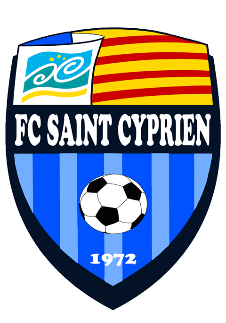 Je soussigné ________________________________________________________________________ PARENT	 TUTEUR	 JOUEUR / JOUEUSE MAJEUR(E)De _____________________________________________ en catégorie _______________________Paye la cotisation football 2019 – 2020 de la façon suivante 	1 chèque de 150 € 	___ chèques de _____ € encaissables comme suit	Chèque 1 :	____ / ____ / 20__	Chèque 2 :	____ / ____ / 20__	Chèque 3 :	____ / ____ / 20__	Chèque 4 :	____ / ____ / 20__	en espèces 	en espèces par mensualités avec un chèque de caution (qui ne sera pas encaissé sauf si non-paiement aux dates prévues)	Date 1 : 	____ / ____ / 20__	Date 2 : 	____ / ____ / 20__	Date 3 : 	____ / ____ / 20__	Date 4 :		____ / ____ / 20__Date et signature Accord du club FC St Cyprien pour le paiement par mensualités de la cotisation 2019-2020	Par chèque :  CH 1 : __ / __ / 20__	CH 2 : __ / __ / 20__	CH 3 : __ / __ / 20__	CH 4 : __ / __ / 20__ 	Espèces avec chèque de caution :Date 1 : __ / __ / 20__	Date 2 : __ / __ / 20__	Date 3 : __ / __ / 20__	Date 4 : __ / __ / 20__Signature pour accord responsable du Club (Président – Trésorière – Secrétaire – Coordinateur jeunes)